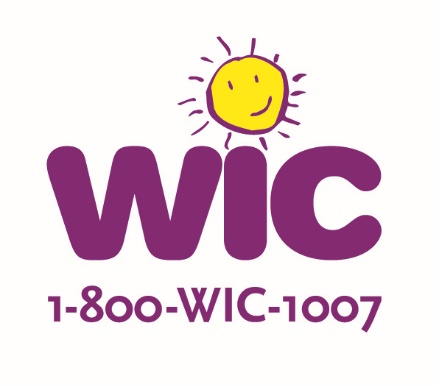 SPANISHPorciones normales para un niño de 1 a 2 años